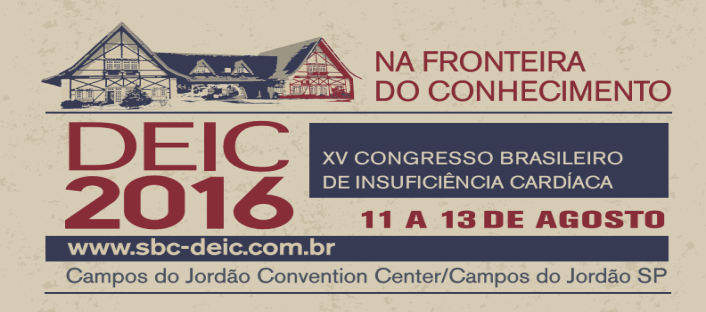 FICHA DE RESERVAPor favor, preencha e envie para: anapaula.maders@mci-group.comDados Gerais Nome do Titular: _______________________________________________________________Data de Nascimento: ___/___/_____     RG:  _________________   CPF: ___________________                                               Acompanhante(s): ______________________________________________________________Endereço: ____________________________________________________________________ 	Bairro: _____________________ Cidade: ________________	UF: ______  CEP: ___________ Telefone: (    ) ___________ Celular: (    ) ___________ 	Email: __________________________ Hotel:  _______________________________________________________________________Período: ___/___ /_____  a  ___/___/_____  			Categoria do Apartamento: ______________________________________________________Tipo do Apartamento: (      ) Single   (      ) Duplo   (     ) Triplo       Observações: Traslado Chegada (IN): (   ) Sim (   ) Não           (   ) Privativo (   ) Regular  Aeroporto: __________________Dados do voo: Cia: _________	Número: ___________	Horário de Chegada: _______________ Retorno (OUT): (   ) Sim (   ) Não         (   ) Privativo (   ) Regular  Aeroporto: _________________Dados do vôo: Cia: _________	Número: ___________	Horário de Saída: _______________ Outros :   (   ) Passagem Aérea (   ) Aluguel de Carro (   ) Outros Serviços Forma de Pagamento   (   ) Depósito Bancário (   ) Cartão de Crédito Observações:_________________________________________________________________